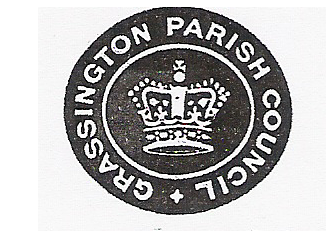 GRASSINGTON PARISH COUNCILMinutes of the Annual Parish Meeting held in The Jackson Room of the Devonshire InstituteMonday 9th May 2019 at 6.30pmChairman’s RemarksThe Chairman, Councillor Charlton chaired the Annual meeting of the Parish and welcomed everybody to the meeting and thanked them for their attendance. Apologies for AbsenceApologies were given by Councillor Egan who was absent due to holiday. To Approve the minutes of the 2019 Annual Parish MeetingProposed by Councillor LofthouseSeconded by Councillor SmithResolved to accept the minutes of 2019 Annual Parish MeetingChairman’s ReportThe Chairman gave his report, copy attachedParishioner’s ForumNo questions raisedWith no other business to discuss the meeting closed at 6.38pm